Johnstown Common Council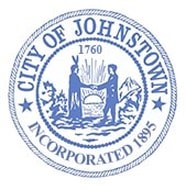 Business Meeting Council Chambers, City HallTuesday, February 20, 2024 @ 6:00 p.m.MINUTESThis meeting was broadcast using Facebook Live. The public was able to view the meeting from the official City of Johnstown Facebook page: City of Johnstown, New YorkThe proceedings of this meeting were taped for the benefit of the City Clerk; the minutes are not a verbatim record of the proceedings; therefore, the minutes are not a word-for-word transcript.CALL MEETING TO ORDER / PLEDGE OF ALLEGIANCE – Amy Praught, MayorROLL CALL OF COUNCIL – Carrie M. Allen, City ClerkDEPARTMENTS IN ATTENDANCEPUBLIC COMMENT – NonePROCLAMATION New York Insurance Professionals Week – April 7-13, 2024APPROVE MINUTESBusiness Meeting – January 16, 2024 Motion to approve – Council Member SpritzerSeconded – Council Member ParkerDiscussion: None	Ayes: 3Noes: 0Absent: 2 (Hayner, Miller)Abstain: 0APPROVE CLAIMS AND ACCOUNTSMotion to approve – Council Member ParkerSeconded – Council Member JeffersDiscussion: None	Ayes: 3Noes: 0Absent: 2 (Hayner, Miller)Abstain: 0REPORTS FROM CITY DEPARTMENTSReports are attached hereto and made part of the meeting minutes.Engineer’s OfficePolice:TreasurerREPORTS FROM COUNCIL LIAISONSSewer Board, Eric ParkerPlanning Board, Scott Jeffers Assessor, Scott Jeffers RESOLUTIONSArcadis; Landfill MonitoringMotion to approve – Council Member ParkerSeconded – Council Member SpritzerDiscussion: Ayes: 3Noes: 0Absent: 2 (Hayner, Miller)Abstain: 0PNJ; server moveMotion to approve – Council Member JeffersSeconded – Council Member ParkerDiscussion: Ayes: 3Noes: 0Absent: 2 (Hayner, Miller)Abstain: 0Employee Handbook; Amendment to OvertimeMotion to approve – Council Member ParkerSeconded – Council Member JeffersDiscussion: NoneAyes: 3Noes: 0Absent: 2 (Hayner, Miller)Abstain: 0MOA; Police sign on bonusMotion to approve – Council Member SpritzerSeconded – Council Member JeffersDiscussion: NoneAyes: 3Noes: 0Absent: 2 (Hayner, Miller)Abstain: 0Comprehensive Plan; Public HearingMotion to approve – Council Member JeffersSeconded – Council Member SpritzerDiscussion: NoneAyes: 3Noes: 0Absent: 2 (Hayner, Miller)Abstain: 0Zoning Ordinance; Public HearingMotion to approve – Council Member ParkerSeconded – Council Member JeffersDiscussion: NoneAyes: 3Noes: 0Absent: 2 (Hayner, Miller)Abstain: 0MOA; EMT-P increase in salaryMotion to approve – Council Member JeffersSeconded – Council Member ParkerDiscussion: NoneAyes: 3Noes: 0Absent: 2 (Hayner, Miller)Abstain: 0CT Male; Consulting ServicesMotion to approve – Council Member ParkerSeconded – Council Member SpritzerDiscussion: NoneAyes: 3Noes: 0Absent: 2 (Hayner, Miller)Abstain: 0Upstate Utilities; RFPMotion to approve – Council Member SpritzerSeconded – Council Member ParkerDiscussion: NoneAyes: 3Noes: 0Absent: 2 (Hayner, Miller)Abstain: 0Budget TransferMotion to approve – Council Member JeffersSeconded – Council Member ParkerDiscussion: NoneAyes: 3Noes: 0Absent: 2 (Hayner, Miller)Abstain: 0Affordable Care Act Filing; Brown & BrownMotion to approve – Council Member ParkerSeconded – Council Member SpritzerDiscussion: NoneAyes: 3Noes: 0Absent: 2 (Hayner, Miller)Abstain: 0DISCUSSION – NoneANNOUNCEMENTSDaylight Savings begins – March 10th Business Meeting – March 18th  EXECUTIVE SESSIONCouncil Member at Large Jeffers made a motion to enter in to executive session at 6:21 p.m. for the following reasons:matters which will imperil the public safety if disclosedSeconded – Council Member SpritzerDiscussion: None	Ayes: 3Noes: 0Absent: 2 (Hayner, Miller)Abstain: 0No formal action was taken during executive session.Council Member Spritzer made a motion to come out of executive session at 6:59 p.m.Seconded – Council Member ParkerDiscussion: None	Ayes: 3Noes: 0Absent: 2 (Hayner, Miller)Abstain: 0ADJOURN – 6:59 pmMotion to approve – Council Member SpritzerSeconded – Council Member JeffersDiscussion: None	Ayes: 3Noes: 0Absent: 2 (Hayner, Miller)Abstain: 0Respectfully submitted,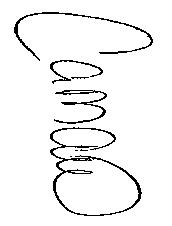 Carrie M. Allen, City Clerk  NAMETITLEPRESENTABSENT / EXCUSEDAmy PraughtMayorXScott JeffersCouncil Member-at-LargeXBradley HaynerCouncil Member Ward 1XScott MillerCouncil Member Ward 2XEric ParkerCouncil Member Ward 3XMax SpritzerCouncil Member Ward 4XNAMETITLEPRESENTABSENT / EXCUSEDThomas HerrCity TreasurerXMichael M. AlbaneseCity AttorneyXCarrie M. AllenCity ClerkXBruce HebererFire ChiefXDavid F. GilboChief of PoliceXChristopher J. VoseCity EngineerXDiedrie M. RoemerDirector, Senior Citizens ProgramX